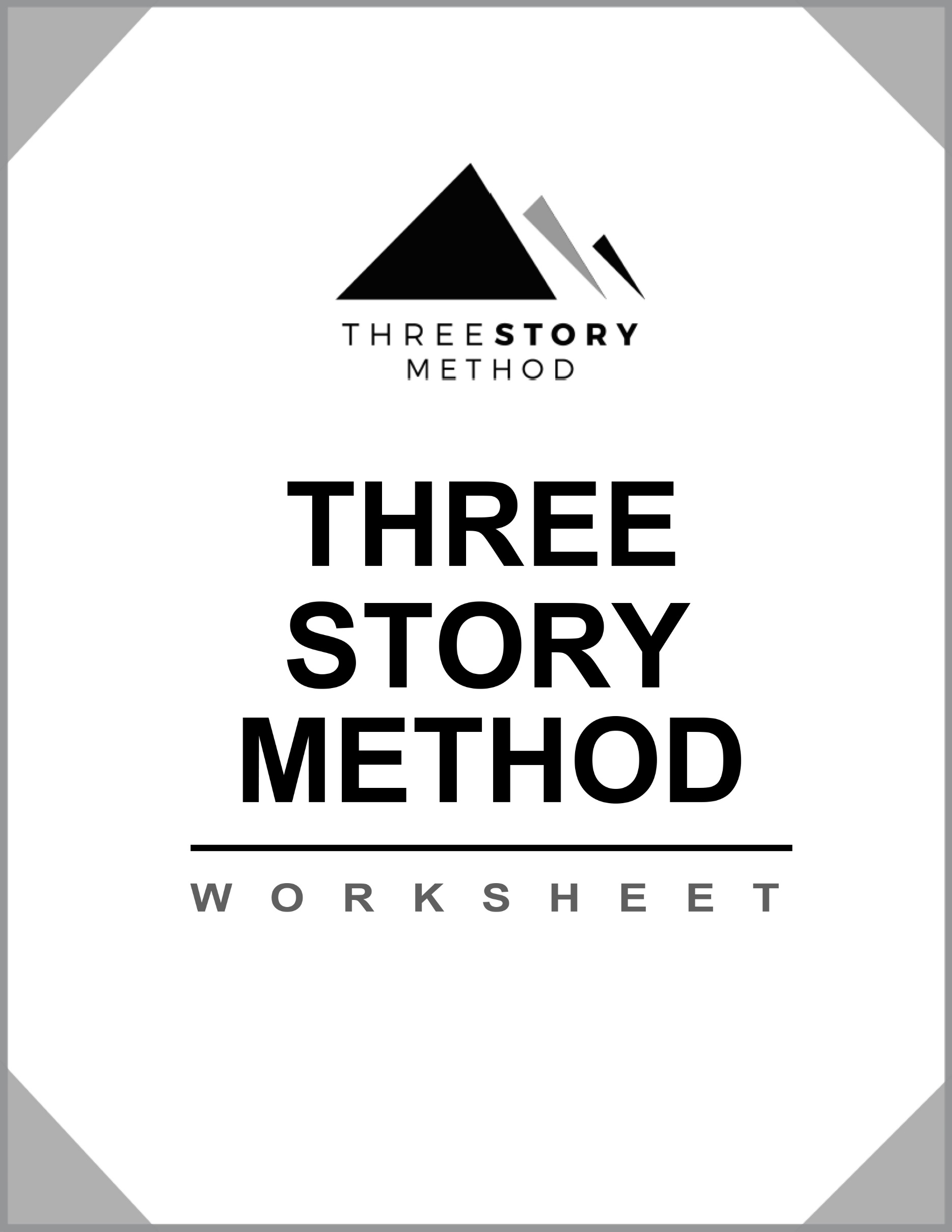 The Pixar PitchOnce upon a time, [SOMETHING HAPPENS]:	Every day, [SOMETHING HAPPENS]:One day, [SOMETHING UNUSUAL HAPPENS]:Because of that, [SOMETHING INTENSE HAPPENS]:Because of that, [SOMETHING EVEN MORE INTENSE HAPPENS]:Until finally, [THE CONFLICT RESOLVES]:Example: Once upon a time, there lived a boy named Luke. Every day, he helped his uncle on the farm and with the droids. One day he stumbles upon a mysterious message from Princess Leia. Because of that, he meets Obi-Wan who explains his Jedi heritage. Because of that, he is drafted into the Rebellion’s air fleet. Until finally, he lands the perfect shot to destroy the Death Star.Your PitchThe LoglineWhen [CONFLICT OCCURS], [PROTAGONIST] must [OBJECTIVE], or else [STAKES].Example: A teenage boy from a remote planet discovers a mysterious power that he must use to defeat a galactic, evil empire.For the entire story (beginning, middle, end)Act 1 Conflict (Beginning) Act 1 Conflict (Beginning) [WHAT SITUATION OR EVENT FORCED THE PROTAGONIST OUT OF HIS/HER STATUS QUO?]Act 2 Choice (Middle)Act 2 Choice (Middle) [WHAT IS THE BIGGEST, MOST DIFFICULT DECISION THE PROTAGONIST MUST FACE IN THE STORY?]Act 3 Consequence (End)Act 3 Consequence (End) [WHAT IS THE RESULT OF THE CHOICE? WHAT IS THE NEW STATUS QUO?]	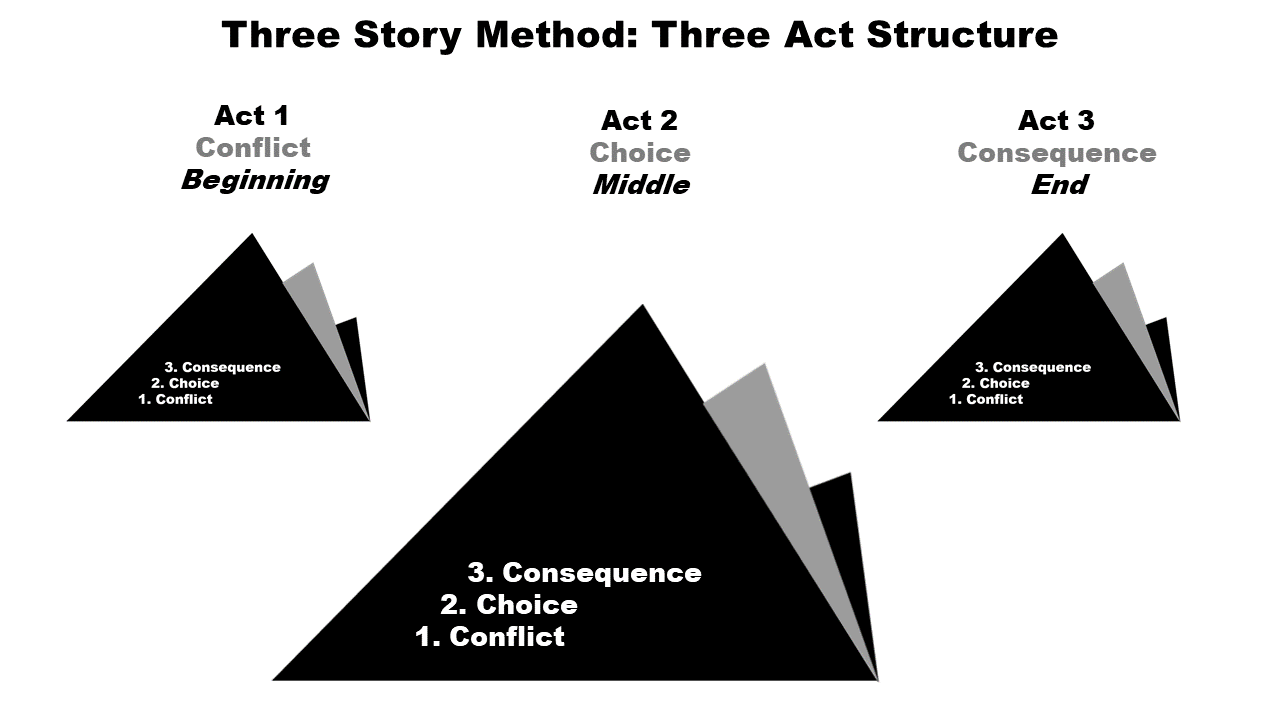 CONFLICT - Example: “Help me, Obi-Wan Kenobi, you’re my only hope.”CHOICE - Example: Does Luke rely on his computer to make the shot, but knowing he’s going too fast, and a more experienced pilot has already missed, and Luke is their last chance or does Luke turn off the computer and use the Force which he hasn’t mastered and others look at cynically? CONSEQUENCE - Example: Luke has transformed from whiny farm boy to intergalactic hero as he’s awarded a medal by Princess Leia.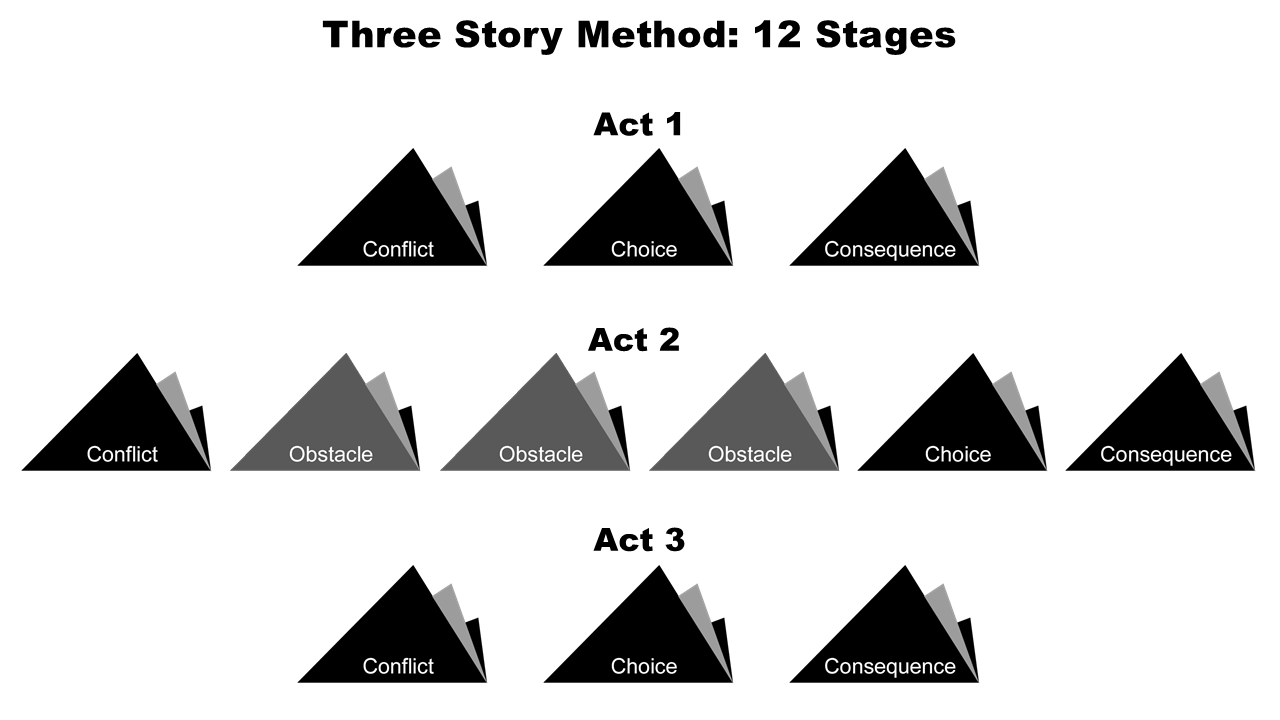 Act 1Act 2Act 3GenreHow will the protagonist grow or change over the course of the story? If there is no change, explain why.What is the setting and when does the story take place?Commercial genre (from Amazon.com).ThemeWhat is the story really about? What are you trying to say about life, humanity, the world, etc. through the story?Examples:Just because you can’t see it doesn’t mean it doesn’t exist.Women are and can be, as powerful as men.Technology should be used with caution.Ancient history and rituals matter.CharacterExample:Name: Luke SkywalkerAge: 19Brief lists of physical traits: Blond hair, blue eyes, small build, older teenagerOccupation: FarmerMarital Status: SingleClose Family and Friends: Uncle Owen, Aunt Beru, Obi-Wan, C3PO, R2-D2, Leia, Han, ChewbaccaEnemies: The EmpireArchetype: Hero (Main Protagonist)Special Skills: The ForceWants: Luke wants to leave Tatooine and his uncle’s farm to see the galaxy.Needs: Luke needs a challenge that will help him grow beyond being a farm boy and into the hero who shares his gift with the greater world.Intention: To be a famous fighter pilot.Obstacle: His mundane life.The lie he/she believes: His life will improve if he just gets accepted to the Star Fleet.Protagonist:Name:Age:Brief lists of physical traits:Occupation:Marital Status: Close Family and Friends:EnemiesArchetype:Special Skills:Wants:Needs:Intention:Obstacle:The lie he/she believes:Notes:Antagonist: Name:Age:Brief lists of physical traits:Occupation:Marital Status: Close Family and Friends:EnemiesArchetype:Special Skills:Wants:Needs:Intention:Obstacle:The lie he/she believes:Notes:Other characters:Robert McKee’s Setting DimensionsExample:Rules of the world:One story beat per scene or chapter. For each story beat consider:Who?What?When?Where?Why?How? Example: Scene 12 // Day 78 // Luke POV // the Death Star // NightScene #_____ // Day____ // POV____ // Location____ // Time____Who?What?When?Where?Why?How?*Copy/paste for all scenes.Author: 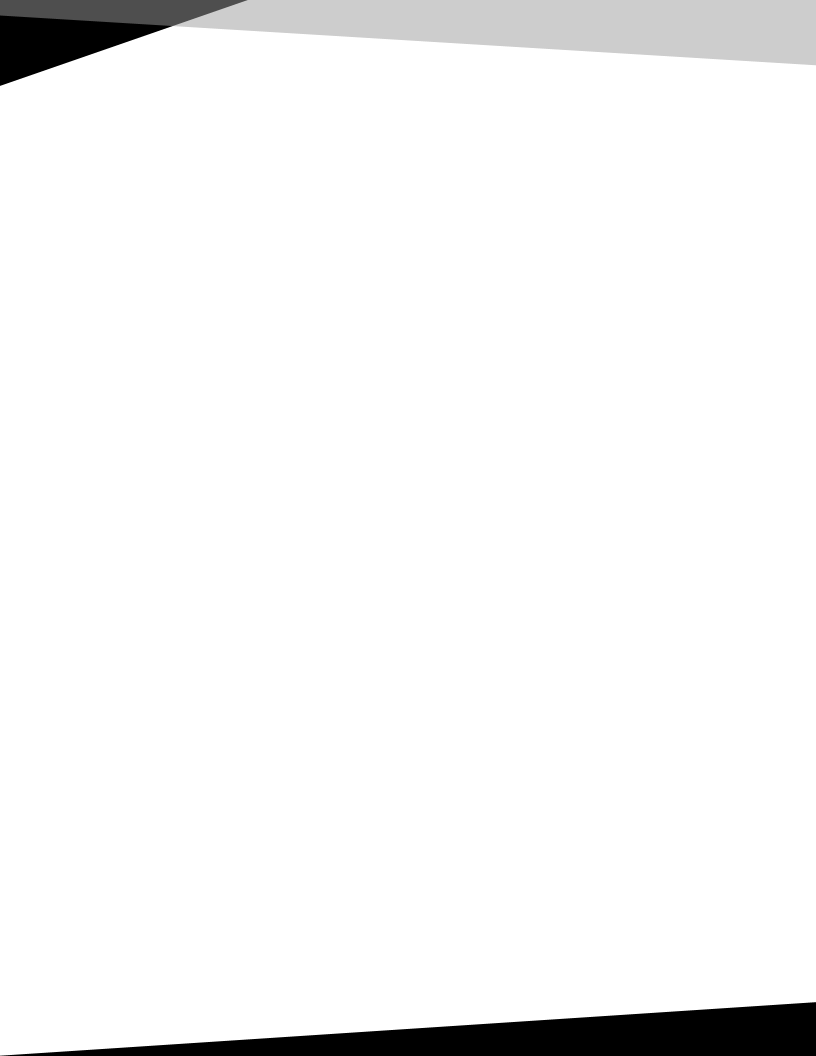 Project:Date:Plot[type it here using the format from above][type it here using the format from above]Structure[type it here][type it here] [type it here]12 Stages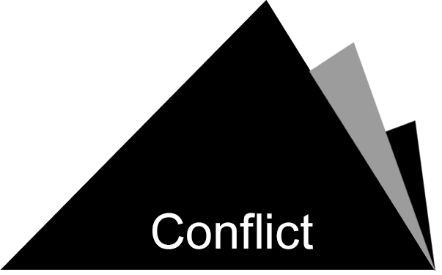 [type it here]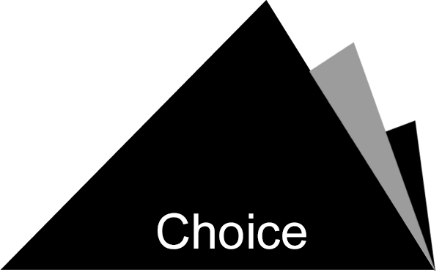 [type it here] 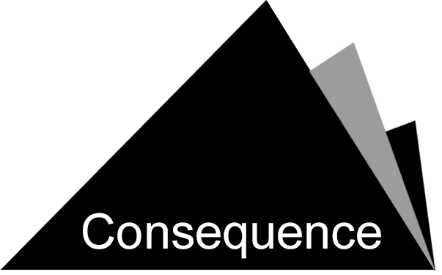 [type it here][type it here]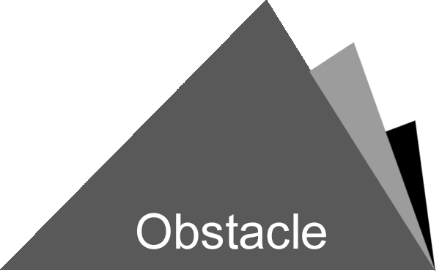 [type it here][type it here] [type it here][type it here][type it here][type it here] [type it here][type it here][type it here][type it here][type it here] [type it here][paste picture of Mark Hamill as Luke Skywalker here][paste picture of actor from specific movie role here][paste picture of actor from specific movie role here][list them here]WorldPeriodLocationDurationLevel of ConflictPeriod: A long time ago.Location: A galaxy far, far away.Duration: A few months?Level of Conflict: The battle between good and evil.Period: [type it here]Location: [type it here]Duration: [type it here]Level of Conflict: [type it here][list them here]PlanningOn his way to the Millennium Falcon to escape the Death Star, Luke hears light sabers.Should he intervene in the fight and save Ben but give up Leia, or does he leave Ben to a certain death to escape the Death Star with Leia to save the Rebellion?Luke leaves with Han Solo, Princess Leia, and crew. Ben is killed by Darth Vader.Outline________________________________________________________________________________________________________________________________________________________________________________________________________________________________________________________________________________________________________________________________________________________________________________________________________________________________________________________________________________________________________________________________________________________________________________________________________________________________________ ____________________________________________________________________________________________________________________________________________________________________________________________________________________________________________________________________________________________________________________